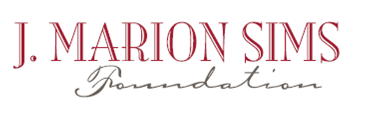 May 15, 2018News ReleaseJ. Marion Sims Foundation Announces Third Class of InternsSix Youth of the Community to Work Closely with Youth EngagementLANCASTER— The Foundation is proud to onboard six college students to join staff for community work for the duration of summer 2018.  With an emphasis on youth engagement, the interns will work closely with Foundation staff and community partners through grantmaking analyses and activity; event planning, marketing, and communications; and visioning and community research.“I look forward to seeing what this year’s class of interns will create and how they will collaborate within the community,” said Marvin Starks, Trustee and member of the Intern Selection Committee. “Our daily work all goes back to enhancing the health and wellness for all residents within our footprint and every year, our interns are key players.”The J. Marion Sims Foundation Internship Class of 2018 includes:Briana Cuttino (Chester, SC) A Chester Senior High graduate and rising senior at Clemson University, she is an English, Writing and Publication Studies Emphasis major with a minor in Business and will graduate in May 2019. Katie Harbin (Lancaster, SC) A nursing major and rising sophomore, will graduate from Clemson University in 2021 with her Bachelor of Science degree. She graduated from Andrew Jackson High School last May.Savannah Hayes (Kershaw, SC) An Andrew Jackson High School graduate and rising sophomore at the College of Charleston, Savannah is studying Public Health and will graduate with a Bachelor of Science degree in 2021.Carrie Morrison (Winnsboro, SC) A graduate of Andrew Jackson High School and rising junior at the University of South Carolina- Columbia, Carrie is a student in the nursing program and will graduate with her Bachelor of Science degree in 2020.Brynn Plyler (Lancaster, SC) A rising sophomore at the University of South Carolina- Columbia, Brynn is a graduate of Buford High School. She will graduate with a Bachelor of Arts degree in Marketing in 2021.Keendarius Truesdale (Lancaster, SC) A rising senior at Newberry College studying Business Administration and Sports Management, Keendarius is a graduate of Lancaster High School and will graduate from Newberry College in May 2019.“We are thrilled to welcome a third class of interns into our community and scope of work,” said Robert Folks, Chair of the Board of Trustees at the Foundation. “This is a wonderful shared learning opportunity for both the Foundation and these remarkable young people.”J. Marion Sims Foundation is entering its third decade of service to the community, with a focus on transforming the health and wellness of Lancaster County, Fort Lawn, and Great Falls, SC. Created by the sale of the Elliot White Springs Hospital in 1995, the Foundation provides partnership, programming, and grants to support community transformation. The board’s new strategic direction includes a focus on building a healthy community, supporting youth transition to adulthood, and elevating philanthropy. Media Contact: Elizabeth J. Howe		 Fellow, J. Marion Sims Foundation		 (803) 286-8772                           ehowe@jmsims.org